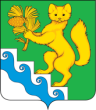 КОНТРОЛЬНО-СЧЕТНАЯ КОМИССИЯМУНИЦИПАЛЬНОГО ОБРАЗОВАНИЯ БОГУЧАНСКИЙ РАЙОНПРИКАЗ05.12.2023 г.                                                                                                                        № 12-од          Об утверждении стандарта В соответствии со статьей 11 Федерального закона  от 07.02.2011 № 6-ФЗ «Об общих принципах организации и деятельности контрольно-счетных органов субъектов Российской Федерации федеральных территорий и муниципальных образований», статьей 49 Устава Богучанского района, положения о Контрольно-счетной комиссии муниципального образования Богучанский район, утвержденного решением Богучанского районного Совета депутатов от 28.09.2021 № 14/1-95 и Регламента  Контрольно-счетной комиссии муниципального образования Богучанский район, ПРИКАЗЫВАЮ:Утвердить  стандарт внешнего муниципального финансового контроля «Порядок проведения финансово-экономической экспертизы проектов муниципальных правовых актов, приводящих к изменению доходов районного бюджета» согласно приложению к данному приказу.Работникам Контрольно-счетной комиссии обеспечить соблюдение общих правил и процедур   проведения финансово-экономических экспертиз утвержденных стандартом.Контроль за выполнением настоящего приказа оставляю за собой.ПредседательКонтрольно-счетной комиссии                                                                         Г.А. РукосуеваПРИЛОЖЕНИЕ к приказу ПредседателяКонтрольно-счетной комиссиимуниципального образованияБогучанский районот 05.12.2023 года № 12-одСТАНДАРТ ВНЕШНЕГО МУНИЦИПАЛЬНОГО ФИНАНСОВОГО КОНТРОЛЯСФК «ПОРЯДОК ПРОВЕДЕНИЯ ФИНАНСОВО-ЭКОНОМИЧЕСКОЙ ЭКСПЕРТИЗЫ ПРОЕКТОВ МУНИЦИПАЛЬНЫХ ПРАВОВЫХ АКТОВ, ПРИВОДЯЩИХ К ИЗМЕНЕНИЮ ДОХОДОВ РАЙОННОГО БЮДЖЕТА»РЕГЛАМЕНТИРУЮЩИЕ ПОЛОЖЕНИЯСтандарт внешнего муниципального финансового контроля Контрольно-счетной комиссии муниципального образования Богучанский район «Порядок проведения финансово-экономической экспертизы проектов муниципальных правовых актов, приводящих к изменению доходов районного бюджета» (далее по тексту – Стандарт) разработан и утвержден в соответствии с требованиями:Федерального закона от 07.02.2011 № 6-ФЗ «Об общих принципах организации и деятельности контрольно-счетных органов субъектов Российской Федерации, федеральных территорий и муниципальных образований» (далее по тексту – Федеральный закон № 6-ФЗ);Положения о Контрольно-счетной комиссии муниципального образования Богучанский район (далее по тексту – Положение о Контрольно-счетной комиссии);Регламента Контрольно-счетной комиссии муниципального образования Богучанский район (далее по тексту – Регламент Контрольно-счетной комиссии). ОБЩИЕ ПОЛОЖЕНИЯСтандарт – документ, устанавливающий нормативные и методические положения для осуществления Контрольно-счетной комиссией муниципального образования Богучанский район (далее по тексту – Контрольно-счетная комиссия) внешнего муниципального финансового контроля, проводимого в форме финансово-экономической экспертизы проектов муниципальных правовых актов. Целью Стандарта является определение общих требований, правил и процедур проведения Контрольно-счетной комиссией финансово-экономической экспертизы проектов муниципальных правовых актов (включая анализ финансово-экономических обоснований), приводящих к изменению доходов районного бюджета (далее по тексту – Проект МПА).Задачами Стандарта являются: определение этапов проведения финансово-экономической экспертизы Проектов МПА или их изменений; установление требований к организации, проведению и оформлению результатов финансово-экономической экспертизы Проектов МПА или их изменений. Требования настоящего Стандарта не распространяются на проведение:финансово-экономической экспертизы проектов муниципальных программ и внесения в них изменений;финансово-экономической экспертизы проектов решений о районном бюджете на очередной финансовый год и плановый период и внесения в них изменений.Стандарт предназначен для использования должностными лицами Контрольно-счетной комиссии, обладающими полномочиями по организации и непосредственному проведению финансово-экономической экспертизы. Решение вопросов, не урегулированных настоящим Стандартом, осуществляется Председателем Контрольно-счетной комиссии и вводится в действие приказом.ОСНОВЫ ПРОВЕДЕНИЯ ФИНАНСОВО-ЭКОНОМИЧЕСКОЙ ЭКСПЕРТИЗЫ ПРОЕКТА МПАФинансово-экономическая экспертиза Проекта МПА является экспертно-аналитическим мероприятием, проводимым с целью оценки:соответствия нормам бюджетного и налогового законодательства, иным нормативным (муниципальным) правовым актам, регулирующим анализируемые правоотношения, а также документам стратегического планирования;обоснованности финансово – экономических потребностей, заявленных Проектом МПА;влияния реализации Проектов МПА на увеличение доходной части районного бюджета, на эффективность управления муниципальной собственностью.Результатом финансово-экономической экспертизы Проекта МПА является выявление или подтверждение отсутствия нарушений и недостатков.Предметом финансово – экономической экспертизы является Проект МПА, документы и материалы, предоставляемые одновременно с Проектом, а также иные материалы, полученные Контрольно-счетной комиссией по запросу или с открытых общедоступных источников.Представленные на финансово-экономическую экспертизу документы принимаются и регистрируются должностным лицом Контрольно-счетной комиссии в соответствии с Инструкцией по делопроизводству Контрольно-счетной комиссии.Срок проведения финансово-экономической экспертизы Проекта МПА не должен превышать 10 рабочих дней со дня регистрации представленных документов.Объем и масштабность экспертизы определяется должностным лицом Контрольно-счетной комиссии, ответственным за ее проведение, исходя из целей и задач финансово-экономической экспертизы и условий ее проведения: сроков проведения, полноты представленных материалов и качества их оформления.ПРОВЕДЕНИЕ ФИНАНСОВО-ЭКОНОМИЧЕСКОЙ ЭКСПЕРТИЗЫ ПРОЕКТА МПАФинансово-экономическая экспертиза Проекта МПА включает в себя следующие основные этапы: изучение существующей законодательной и нормативной (муниципальной) правовой базы по вопросам, отраженным в Проекте МПА;проверка положений Проекта МПА на соответствие действующему законодательству;оценка финансовых рисков анализируемого Проекта МПА и возможных последствий применения его отдельных положений;оценка обоснованности, рациональности и эффективности предлагаемых параметров доходной части районного бюджета (изменений в них);выработка рекомендаций по доработке Проекта МПА, в том числе по предотвращению нарушений и устранению недостатков;подготовка заключения по результатам проведения финансово-экономической экспертизы Проекта МПА (далее по тексту – Заключение).ОФОРМЛЕНИЕ РЕЗУЛЬТАТОВ ФИНАНСОВО-ЭКОНОМИЧЕСКИЙ ЭКСПЕРТИЗЫ ПРОЕКТА МПАРезультаты финансово-экономической экспертизы Проекта МПА оформляются Заключением, согласно приложению № 1 к настоящему Стандарту, с учетом требований статьи 4.10 Регламента Контрольно-счетной комиссии.В Заключении отражается следующее:наименование Проекта МПА, по которому проводится экспертиза;замечания к Проекту МПА в целом и к его отдельным частям (статьям, пунктам, подпунктам);предложения по Проекту МПА в целом и его отдельным частям (статьям, пунктам, подпунктам);иная необходимая для отражения, по мнению должностного лица Контрольно-счетной комиссии, готовившего Заключение, информация (анализ муниципальной правовой базы, вопросов касающихся предмета регулирования МПА, ссылки на нормативные (муниципальные) правовые акты, иные заключения Контрольно-счетной комиссии, документы и материалы, используемые при подготовке Заключения, установленные факты и обстоятельства, выводы и др.).Приложение № 1 к Стандарту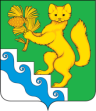 КОНТРОЛЬНО-СЧЕТНАЯ КОМИССИЯМУНИЦИПАЛЬНОГО ОБРАЗОВАНИЯ БОГУЧАНСКИЙ РАЙОНОктябрьская ул., д.72, с. Богучаны, Красноярский край, 663430Телефон (39162) 28071; E-mail: rukosueva24@yandex.ruОКПО 99415798; ОГРН 1072420000025; ИНН / КПП 2407062950 / 240701001«____»  __________  20 ___ г.                                                                                            № ____Заключениена проект ____________________________________________________________________«___________________________________________________________________________»(наименование муниципального правового акта)Экспертиза проекта _______________________________________________________(наименование муниципального правового акта)проведена на основании пункта _______ плана работы Контрольно-счетной комиссии муниципального образования Богучанский район на 20____ год в рамках стандарта внешнего муниципального финансового контроля_______________________________________________________________________________________________________________,(наименование локального акта)утвержденного приказом Председателя Контрольно-счетной комиссии от ________ № __, и позволяет отразить следующее:далее в тексте Заключения указываются результаты проведенной финансово-экономической экспертизы, согласно требованиям настоящего Стандарта.Председатель Контрольно-счетной комиссии		_________________		__________________					  		(подпись)				(ФИО)Исполнитель: __________(ФИО)Тел.: 8 (36162) 28-071